CÁMARA DE REPRESENTANTES COMISIÓN TERCERA CONSTITUCIONAL PERMANENTE (ASUNTOS ECONÓMICOS)SESIÓN FORMAL VIRTUALLEGISLATURA 2020– 2021(Del 20 de julio de 2020 al 20 de junio de 2021)ORDEN DEL DIADe la Sesión formal virtual del día  miércoles  9 de diciembre de 2020HORA: 4:00 p.mILLAMADO A LISTA Y VERIFICACIÓN DEL QUÓRUMIIESTUDIO, DISCUSIÓN Y VOTACIÓN EN PRIMER DEBATE DE LOS SIGUIENTES PROYECTOS DE LEY:PROYECTO DE LEY N°. 321 DE 2020 CÁMARA, "POR MEDIO DE LA CUAL SE CREA LA RUTA INTEGRAL DE EMPRENDIMIENTO DE MUJERES “EME” - EMPRESAS CON MANOS DE MUJER Y SE DICTAN OTRAS DISPOSICIONES”.Autores: Honorables Representantes IRMA LUZ HERRERA RODRÍGUEZ, NORMA HURTADO SÁNCHEZ y los Honorables Senadores de la República: CARLOS EDUARDO GUEVARA VILLABÓN, AYDÉE LIZARAZO CUBILLOS, MANUEL VIRGÜEZ PIRAQUIVE.Coordinadores: NIDIA MARCELA OSORIO SALGADO, NUBIA LÓPEZ MORALES.Ponentes: KELYNJOHANA GONZÁLEZ DUARTE KATHERINEMIRANDA PEÑA. Gaceta: 1221 de 2020 Ponencia: PositivaPROYECTO DE LEY N°. 253 DE 2020 CÁMARA, “POR MEDIO DEL CUAL SE CREAN HERRAMIENTAS ESTADÍSTICAS PARA COMBATIR LA DESIGUALDAD”.Autor: Honorable Representante DAVID RICARDO RACERO MAYORCACoordinadores: DAVID RICARDO RACERO MAYORCA, ENRIQUE CABRALES BAQUEROSe encuentra radicadas dos ponencias así:PONENCIA NEGATIVARadicada el 23 de octubre de 2020Suscrita por el Honorable Representante ENRIQUE CABRALES BAQUEROPONENCIA POSITIVARadicada el 26 de octubre de 2020Suscrita por el Honorable Representante DAVID RICARDO RACERO MAYORCAGaceta: 1221 de 2020 (Las dos ponencias)PROYECTO DE LEY N° 070 DE 2020 CÁMARA, “POR MEDIO DE LA CUAL  SE MODIFICA EL DECRETO LEY 568 DE 2020 “POR EL CUAL SE CREA EL IMPUESTO SOLIDARIO POR EL COVID 19, DENTRO DEL ESTADO DE EMERGENCIA ECONÓMICA, SOCIAL Y ECOLÓGICA DISPUESTO EN EL DECRETO LEGISLATIVO 417 DE 2020”.Autores: Honorables Senadores: IVÁN MARULANDA GÓMEZ, ROY LEONARDO BARRERA MONTEALEGRE, JORGE ENRIQUE ROBLEDO CASTILLO, GUSTAVO BOLÍVAR MORENO, IVÁN CEPEDA CASTRO CASTILLO, ANTONIO ESREMID SANGUINO PAÉZ, JUAN LUIS CASTRO CÓRDOBA, JOSÉ AULO POLO MEDINA, AÍDA YOLANDA AVELLA ESQUIVEL, VICTORIA SANDINO SIMANCA, SANDRA LILIANA ORTÍZ NOVA, PABLO CATATUMBO TORRES VICTORIA, JAIME DURÁN BARRERA, JESÚS ALBERTO CASTILLA SALAZAR, ALEXANDER LÓPEZ MAYA, ISRAEL ALBERTO ZÚGIÑA IRIARTE, JULIAN GALLO CUBILLOS, JOSÉ RITTER LÓPEZ PEÑA, ANDRÉS CRISTO BUSTOS, LUSI FERNANDO VELASCO CHAVES, GUILLERMO GARCÍA REALPE, TEMÍSTOCLES ORTEGA NARVAÉS,  Honorables Representantes: EDWING FABIAN DÍAZ PLATA, JUANITA MARÍA GOEBERTUS ESTRADA, CESAR AUGUSTO PACHÓN ACHURY, JORGE ALBERTO GÓMEZ GALLEGO, LEÓN FREDY MUÑOZ LOPERA, JAIRO REINALDO CALA SUÁREZ, CARLOS ALBERTO CARREÑO MARÍN, ABEL DAVID JARAMILLO LARGO, ÁNGELA MARÍA ROBLEDO GÓMEZ, CATALINA ORTÍZ LALINDE, KATHERINE MIRANDA PEÑA, CESAR AUGUSTO ORTÍZ ZORRO, MAURICIO ANDRÉS TORO ORJUELA, OMAR DE JESÚS RESTREPO CORREA.Coordinadores: Honorables Representantes: CARLOS ALBERTO CARREÑO MARÍN, ERASMO ELÍAS ZULETA BECHARAPonentes: Honorables Representantes WADITH ALBERTO MANZUR IMBETT, GUSTAVO HERNÁN PUENTES DÍAZ, JUAN PABLO CELIS VERGEL, NUBIA LÓPEZ MORALESSe encuentran radicadas dos ponencias así:PONENCIA POSITIVARadicada el 17 de septiembre de 2020Suscrita por el Honorable Representante Carlos Alberto Carreño MarínPONENCIA NEGATIVARadicada el 23 de septiembre de 2020Suscrita por los Honorables Representantes: ERASMO ELÍAS ZULETA BECHARA, WADITH ALBERTO MANZUR IMBETT, GUSTAVO HERNÁN PUENTES DÍAZ, JUAN PABLO CELIS VERGEL, NUBIA LÓPEZ MORALES.Gaceta: 977 de 2020 (Las dos ponencias)PROYECTO DE LEY N°. 329 DE 2020 CÁMARA, “POR MEDIO DEL CUAL SE MODIFICA EL ARTÍCULO 83 DE LA LEY 715 DE 2001”.Autor: Honorable Representante BAYARDO GILBERTO BETANCOURT PÉREZCoordinador: BAYARDO GILBERTO BETANCOURT PÉREZPonente: VÍCTOR MANUEL ORTÍZ JOYAGaceta: 1402 de 2020Ponencia: PositivaPROYECTO DE LEY N°. 256 DE 2020 CÁMARA, " POR MEDIO DEL CUAL SE CREAN HERRAMIENTAS TRIBUTARIAS PARA LA LUCHA CONTRA LA INEQUIDAD DE GÉNERO”.Autor: Honorable Representante DAVID RICARDO RACERO MAYORCACoordinador: DAVID RICARDO RACERO MAYORCAPonentes: ERASMO ELÍAS ZULETA BECHARA, ENRIQUE CABRALES BAQUEROSe encuentra radicadas dos ponencias así:PONENCIA NEGATIVA:Radicada el 23 de octubre de 2020Suscrita por los Honorables Representantes ERASMO ELÍAS ZULETA BECHARA, ENRIQUE CABRALES BAQUEROPONENCIA POSITIVA:Radicada el 26 de octubre de 2020Suscrita por el Honorable Representante DAVID RICARDO RACERO MAYORCAGaceta: 1402 de 2020     IIILO QUE PROPONGAN LOS HONORABLES REPRESENTANTES A LA CÁMARANÉSTOR LEONARDO RICO RICOPresidenteNUBIA LÓPEZ MORALESVicepresidente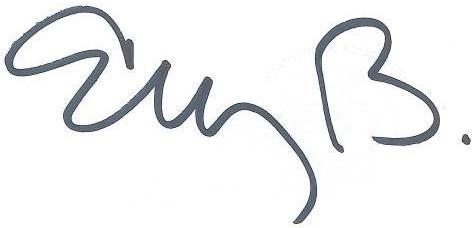 ELIZABETH MARTÍNEZ BARRERASecretaria General